Základní škola T. G. Masaryka Podbořany, Husova 445, okres Louny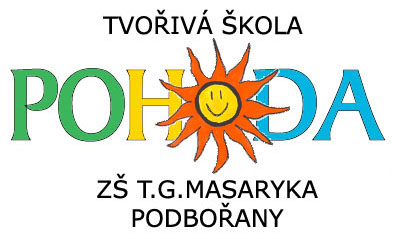 Žádost o přijetí dítěte k základnímu vzdělávání                           Č.j.:_____________________Reg. č.:__________________Žadatel (zákonný zástupce): Jméno a příjmení:____________________________________________________________________	Místo trvalého pobytu:________________________________________________________________Kontaktní telefon: ___________________________________________________________________e-mail: ____________________________________________________________________________Adresa pro doručování písemností (není-li shodná s místem trvalého pobytu; uvádějte prosím i PSČ):__________________________________________________________________________________Správní orgán :Základní škola T. G. Masaryka Podbořany, Husova 445, okres LounyŘeditelka školy: Mgr. Stanislava JiráskováPodle ustanovení §36, odstavce 4 a 5 zákona č. 561/2004 Sb. o předškolním, základním, středním, vyšším odborném a jiném vzdělávání (školský zákon) podávámžádost o přijetí k povinné školní docházce pro školní rok 2024/2025Dítě:Jméno a příjmení:__________________________________________________________________Datum narození:___________________________________________________________________Místo trvalého pobytu:______________________________________________________________Byl(a) jsem poučen(a) o možnosti odkladu školní docházky.V Podbořanech dne  ___________    podpis zákonného zástupce ______________________________________   Přílohy:Předčasné přijetídovršení 6. roku v době IX.-XII.2024 – příloha č.1.,  v době I.-VI.2025 – příloha č.1. a 2.1.  doporučující posouzení příslušného školského poradenského zařízení2. doporučující posouzení odborného lékaře (lékaře pro děti a dorost)